Sygic - Importar/Exportar GPXA partir de la versión 22.0.4 (Android) y 22.0.3 (iOS) de Sygic GPS Navigation, los usuarios tienen la posibilidad de importar/exportar archivos .gpx en/de la aplicación.Procedimiento de importaciónSi ya tienes un archivo .gpx en tu dispositivo (en archivos, correo electrónico, en messenger, etc.) y deseas utilizarlo con Sygic, basta con tocar el archivo para abrirlo y seleccionar la aplicación Sygic GPS Navigation. La ruta se mostrará después en la aplicación.Pasos en AndroidBusca el archivo .gpx en tu dispositivo; Pulsa en el archivo;Selecciona la aplicación Sygic para abrir el archivo y pulsa "Solo una vez" o "Siempre" según tus preferencias (Nota: Si Sygic es la única aplicación instalada que puede abrir archivos .gpx, este paso se omite y el archivo se abre automáticamente en Sygic);La ruta se muestra en la aplicación Sygic. 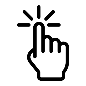 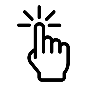 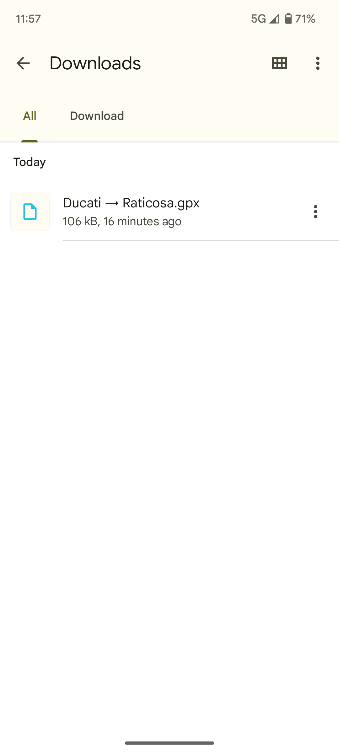 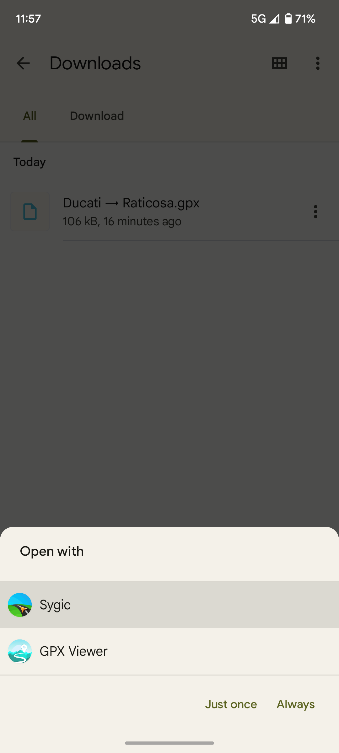 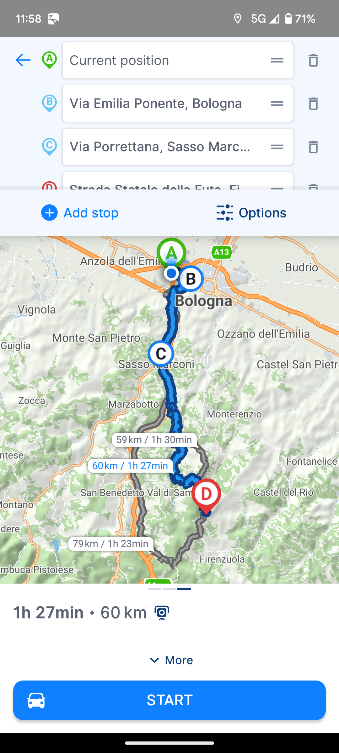 Pasos en iOSBusca el archivo .gpx en tu dispositivo; Pulsa en el archivo;Pulsa el botón Compartir  ;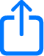 Selecciona la aplicación Sygic para abrir el archivo y tócalo;La ruta se muestra en la aplicación Sygic. 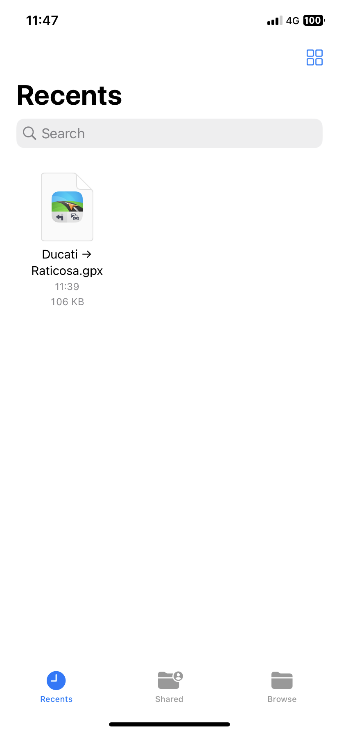 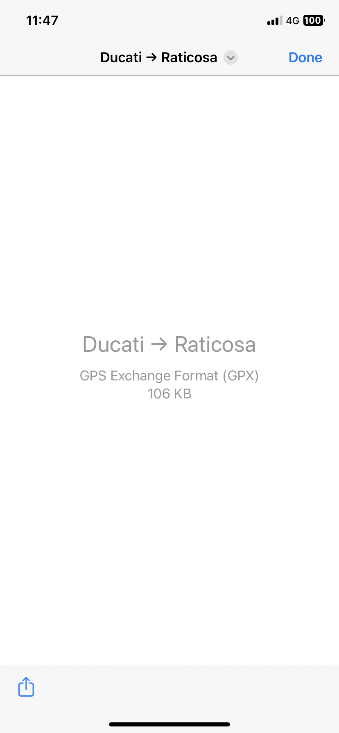 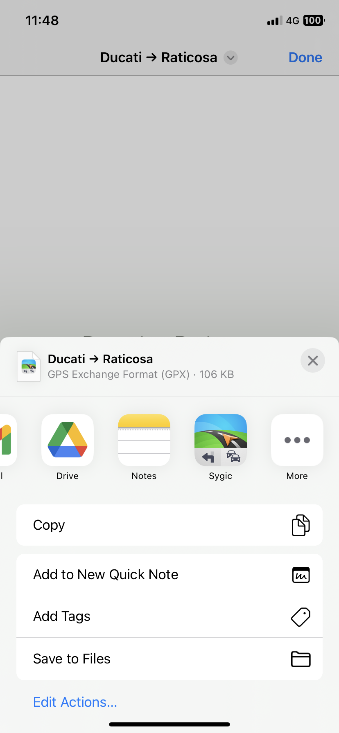 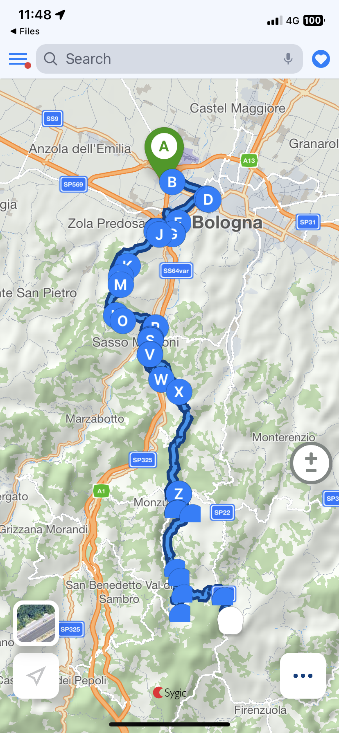 Procedimiento de exportaciónSi deseas exportar una ruta de la aplicación Sygic GPS Navigation, sigue estas instrucciones (válidas para los sistemas operativos iOS y Android):Crea una ruta en la aplicación Sygic GPS Navigation (consulta este tutorial Iniciar la ruta para más detalles);Desliza hacia arriba la barra de información situada en la parte inferior de la pantalla;Pulsa en "Exportar";Selecciona dónde deseas exportar el archivo. 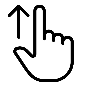 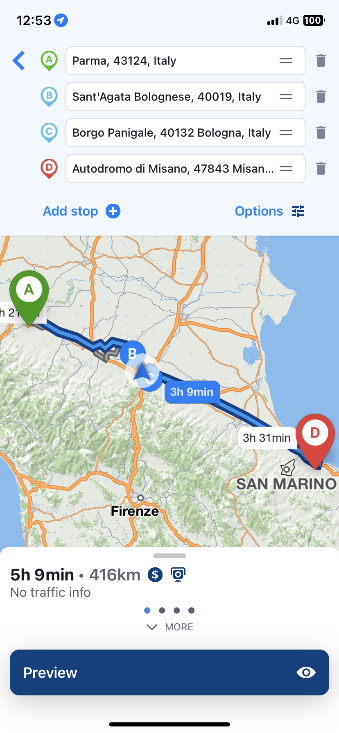 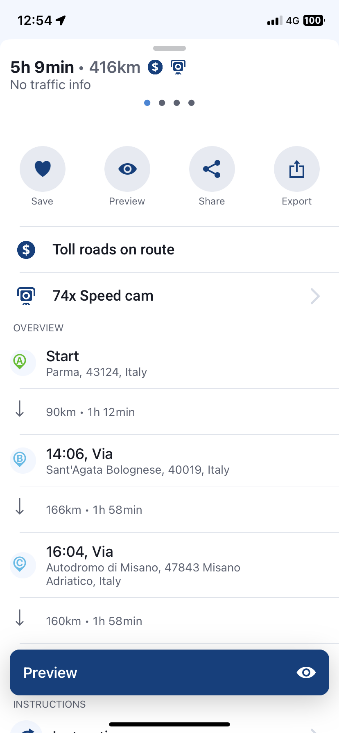 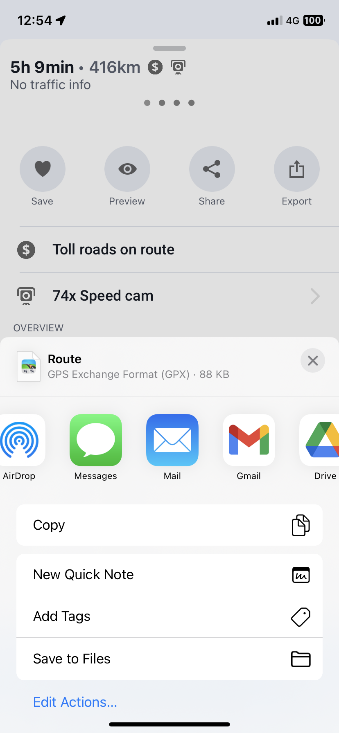 